Junior Leadership Team 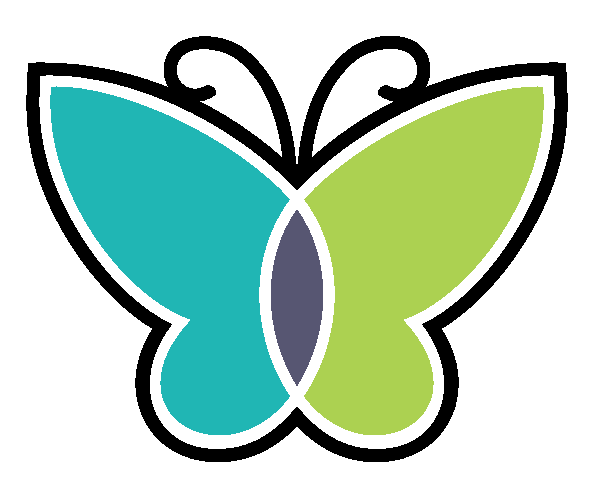 English Action PlanReport to: Miss GrecActionWhen do I need to do it by?ImpactSource better storage for reading books on the corridors.End of term 5Sort through each book box and make sure all colours are on the right place.Every 2 weeksLook through English books and check non-negotiables are being followed.Every TermCarry out pupil interviewsTerm 6Carry out an environment walk with Miss Grec and look for how language and vocabulary is promoted throughout school.Term 6Question Miss Grec about the impact of the new strategies she has implemented and collect evidence (Mrs Lupton will provide these).Term 6Question link governor/Chair about how they know that new initiatives are having a positive impact on the quality of teaching and learning and where their evidence for this is. (Mrs Lupton will provide these).Term 5 and Term 6